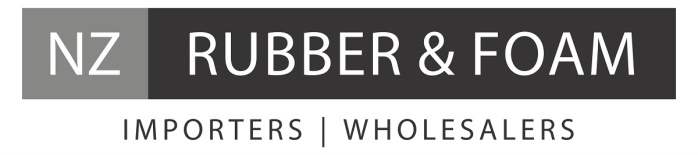 Natural Wear Rubber 60 SHoreANatural Rubber (NR) also called pure gum rubber is used in a wide range of industries. NR rubber has excellent mechanical properties, low compression set and high resilience. It has excellent dynamic and rebound properties and very good resistance to abrasion. Main Characteristics:Elasticity: ExcellentCompression: ExcellentAbrasion: ExcellentFlame: PoorFuels: UnsuitableOzone: UnsuitableColourBlackHardnessASTMD224060 +/-5 ShoreATensile StrengthASTMD-41215MPAElongationASTMD-412400%SurfaceSmoothDensityASTMD7921.13g/cm³AbrasionASTMD-412150 mm³Temperature RangeIn Air: -30°C – +70°CWater: -30°C – +80°C